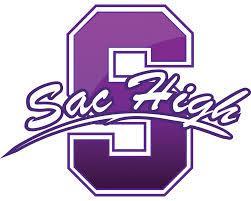 Sacramento High School Service to OthersSchool Site Council MeetingNovember 14, 2015Room W94:00 – 5:30pmAGENDAAgenda Item							Presenter	Action		TimeCall to Order/Roll Call					F. Lawrence	Information	4:00P. Lewis moved be begin the meeting, D. Jenkins seconded: all in favor, none opposed, meeting began at 4:04pmIn attendance: M. Seijas, P. Lewis, B. Brandenburg, J. Poe, M. Rowe, F. Lawrence, D. Jenkins, F. MoorePublic Comment								Information	4:10NoneApproval of the Agenda and Minutes (added to the agenda)P. Lewis moved to approve the agenda and the minutes, D. Jenkins seconded: all in favor, none opposedElections for New Members Completed			M. Seijas	Information	4:25M. Seijas explained the process followed for the elections of staff, parents and students to the council, all spots are now full on the councilIf anyone decides to not continue as a member of the council, a new vote would occur at that timeCouncil Officers						M. Seijas	Action		4:35The council officers from last year are still serving on the council this year. They are all willing to remain in their positions another year.J. Poe moved to keep the officers from last year, P. Lewis seconded: all in favor, none opposed  Officers for 2016-2017: F. Lawrence - Chairperson, D. Stamas - Vice Chair, K. Melton - SecretarySHPS Parent Involvement Policy				M. Seijas	Information	4:50M. Seijas gave an update that feedback provided in the last meeting was given to update the SHPS Parent Involvement Policy. It was officially approved by the SHPS board on Monday, October 31st with those edits added in.  2016-2017 Title I Budget					M. Seijas	Information	5:00M. Seijas explained to the council that the bulk of our focus is on the School Site Plan. We discuss throughout the year how site initiatives in the plan are going. Towards the end of the winter/beginning of spring we will make decisions on the next year’s plan and budget allocations for Title I. M. Seijas walked everyone through the document that was approved last year. Discussed the assessments in the Needs Assessment and the transition from CST to CAASPP. Each School Goal and related responsibilities and expenses discussedB. Brandenburg ask who the instructional coaches are. M. Seijas replied M. Williams (classroom management), L. Magana (pathways, Spanish), Amy Bostick (US History, government), Carrie Zabrusky (geography, world history) and Jenn Kunkle (math). VPs J. Hyden and P. Durant support science and English.M. Rowe asked what happens to teachers that do not pass BTSA. M. Seijas explained that teachers can only being BTSA when they are fully credentialed. The program is a series of workshops and projects to clear their credential. F. Lawrence asked if the money set aside to assist with homeless youth is enough. M. Seijas discussed the variety of supports provided that are connections to services and partnering with the community for donations. All of the money and resources used for homeless youth do not just come from our the Sac High budget.P. Lewis asked if a parent volunteer could fill the parent liaison position that was left vacant when P. Burks moved to PS7E to teach kindergarten. M. Seijas explained that some of the position would need to be an employee due to access to personal student information. However, we could discuss with home office what volunteers could support now. Future Agenda Items and Meeting days/times		TBD		Action		5:25D. Jenkins moved to approve the meeting schedule for the year, J. Poe seconded: all in favor, none opposed.Future agenda items requested: F. Lawrence – City Year (updated data from last year’s presentation)P. Lewis – College Track (bank accounts for students that participate and are accepted to college), EAOP (data on enrollment, recruitment), Dragon Academy (update on the new structure and activities for this year)B. Brandenburg – Instructional coaching updateAdjourn							TBD		Action		5:30	F. Moore moved to adjourn the meeting at 4:55pm, B. Brandenburg seconded: all in favor, none opposed.